ПЕРВЕНСТВО ГОРОДА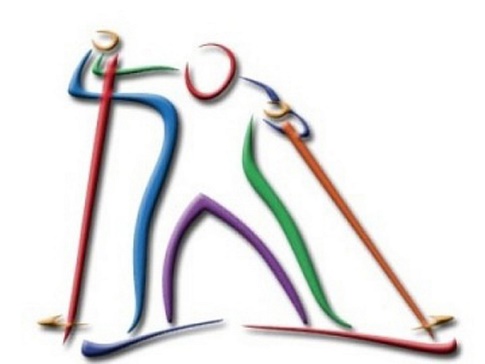 по спортивному туризму на лыжных дистанцияхдисциплины: «дистанция-лыжная», «дистанция-лыжная-группа»12-13 февраля 2022 года 	Новокузнецкий городской округ УСЛОВИЯ СОРЕВНОВАНИЙ В ДИСЦИПЛИНЕ«ДИСТАНЦИЯ – ЛЫЖНАЯ - ГРУППА»класс дистанции – 1Соревнования проводятся в соответствии с Правилами вида спорта «Спортивный туризм», утвержденными приказом Министерством спорта от 22 апреля 2021 года № 255 (раздел 3, часть 5). Далее пункт Правил, указанный в условиях этапа.По п.6.2.9(а)Для контроля прохождения дистанции и хронометража используется электронная система отметки SPORTIdent. Система состоит из электронного ЧИПа (контактного) и станции контактной отметки. Каждый чип имеет уникальный номер. Номер чипа указывается в технической заявке и в стартовом протоколе.На дистанциях «лыжная» и «лыжная-группа» используются только ЧИПы организаторов.ЧИП контактной отметки закрепляется участниками самостоятельно. Запрещается крепление ЧИПа скотчем или любыми другими средствами портящим поверхность ЧИПа.ЧИП-карточка производит отметку ЛЮБОЙ СТОРОНОЙ карточки. Прикладывать ЧИП необходимо в зону отверстия станции, при этом нельзя двигать, дёргать, шевелить карточку – это может увеличить время отметки. После финиша участник/группа должен самостоятельно произвести считывание ЧИПа в зоне считывания и сдать его судье. При возникновении проблем с отметкой на дистанции участник должен сразу заявить об этом судье. Все вопросы по отметке решаются сразу же в зоне считывания.Штраф за потерю и поломку ЧИПа организаторов, делегация обязана возместить его стоимость: 1500 рублей (карточка).Порядок работы с отметкой на дистанции: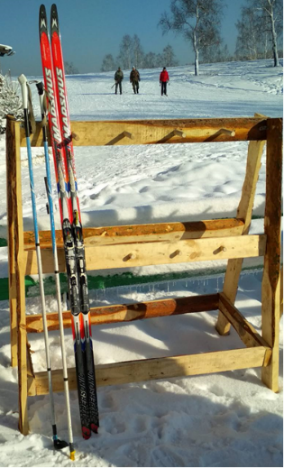 ЧИП (один на команду) выдается в предстартовой зоне.Оборудование зоны хранения лыж (ЗХЛ) Перечень, параметры, оборудование этапов и условия их прохожденияНачальник дистанцииДлина дистанции1172,5 мНабор высоты-Количество этапов - 4Станция отметкиМесто расположенияКак осуществляется отметкаПримечаниеСТАРТконтактная станцияна стартовой линии, в станции СТАРТконтактно(длительность 0,3 секунды)Отметка в стартовой станции производится по четвертому звуковому сигналу стартовых часовПРОХОЖДЕНИЕ ЭТАПА(ДИСТАНЦИИ)Во время прохождения дистанции, карточка (ЧИП) транспортируется участниками. По ходу дистанции дополнительные отметки отсутствуют.Во время прохождения дистанции, карточка (ЧИП) транспортируется участниками. По ходу дистанции дополнительные отметки отсутствуют.Во время прохождения дистанции, карточка (ЧИП) транспортируется участниками. По ходу дистанции дополнительные отметки отсутствуют.Во время прохождения дистанции, карточка (ЧИП) транспортируется участниками. По ходу дистанции дополнительные отметки отсутствуют.ФИНИШконтактная станцияна финишной линии, в станции ФИНИШконтактно(длительность 0,3 секунды)Финишная отметка производиться после пересечения финишной линии.Стартпо звуковому сигналу стартового таймера с фиксацией времени старта в электронной станции «СТАРТ» (по п.5.1.3.2 и п.5.1.4.1 Регламента)Расстояние до ЗХЛ 1150 мРасстояние от ЗХЛ ! до Этапа 110 мЭтап 1 БревноБревноБревноКВ – нетСхема этапаСхема этапаСхема этапаСхема этапаСхема этапаПараметры:Параметры:L между ТО-1 и ТО-2 – 16,5 м.,L бревна – 9 м.L между ТО-1 и ТО-2 – 16,5 м.,L бревна – 9 м.L между ТО-1 и ТО-2 – 16,5 м.,L бревна – 9 м.Оборудование:Оборудование:ИСБЗ, КЛ, судейские перилаБЗ, КЛ, судейские перилаОборудование:Оборудование:ЦСКЛ, БЗКЛ, БЗДействия по пунктам:Действия по пунктам:7.8 (без сопровождения)7.8 (без сопровождения)7.8 (без сопровождения)Дополнительные условия:Дополнительные условия:в случаи падения с бревна, участник по КОД возвращается на ИС и повторяет попыткув случаи падения с бревна, участник по КОД возвращается на ИС и повторяет попыткув случаи падения с бревна, участник по КОД возвращается на ИС и повторяет попыткуОбратное движение:Обратное движение:по КОДпо КОДпо КОДРасстояние от ЦС Этапа 1 до ЗХЛ 1 10 мРасстояние от ЗХЛ 1 до Этапа 2100 мЭтап 2 Тонкий ледТонкий ледТонкий ледКВ – нетСхема этапаСхема этапаСхема этапаСхема этапаСхема этапаПараметры:Параметры:L между ТО-1 и ТО-2 - 18 м., L ОЗ – 15 м.L между ТО-1 и ТО-2 - 18 м., L ОЗ – 15 м.L между ТО-1 и ТО-2 - 18 м., L ОЗ – 15 м.Оборудование:Оборудование:ИСБЗ, КЛ, судейские перилаБЗ, КЛ, судейские перилаОборудование:Оборудование:ЦСКЛ, БЗКЛ, БЗДействия по пунктам:Действия по пунктам:7.8 (без сопровождения)7.8 (без сопровождения)7.8 (без сопровождения)Обратное движение:Обратное движение:по КОДпо КОДпо КОДРасстояние от ЦС Этапа 2 до ЗХЛ-2 200 мРасстояние от ЗХЛ-2 до Этапа 310 мЭтап 3СпускСпускСпускКВ – нетСхема этапаСхема этапаСхема этапаСхема этапаСхема этапаПараметры:Параметры:L этапа - 25 м.,  склона – до 35L этапа - 25 м.,  склона – до 35L этапа - 25 м.,  склона – до 35Оборудование:Оборудование:ИСБЗ, КЛ, судейские перилаБЗ, КЛ, судейские перилаОборудование:Оборудование:ЦСКЛ, БЗКЛ, БЗДействия по пунктам:Действия по пунктам:7.12.17.12.17.12.1Обратное движение:Обратное движение:7.10.2, 7.10.6, 7.10.87.10.2, 7.10.6, 7.10.87.10.2, 7.10.6, 7.10.8Расстояние от ЦС Этапа 3 до ИС Этапа 4 10 мЭтап 4 ПодъемПодъемПодъемКВ – нетСхема этапаСхема этапаСхема этапаСхема этапаСхема этапаПараметры:Параметры:L этапа - 25 м.,  склона – до 35L этапа - 25 м.,  склона – до 35L этапа - 25 м.,  склона – до 35Оборудование:Оборудование:ИСБЗ, КЛ, судейские перилаБЗ, КЛ, судейские перилаОборудование:Оборудование:ЦСКЛ, БЗКЛ, БЗДействия по пунктам:Действия по пунктам:7.10.2, 7.10.67.10.2, 7.10.67.10.2, 7.10.6Обратное движение:Обратное движение:7.127.127.12Расстояние от ЦС Этапа 4 до ЗХЛ 2 10 мРасстояние от ЗХЛ 2 до ЗХЛ 3400мРасстояние от ЗХЛ 3 до ИС Этапа 510 мЭтап 5 Навесная переправаНавесная переправаНавесная переправаКВ – 5 мин.Схема этапаСхема этапаСхема этапаСхема этапаСхема этапаПараметры:Параметры:L между ТО1 и ТО2 до - 18 м.L ОЗ - 15 м., окружность ТО – 0,7 м.L между ТО1 и ТО2 до - 18 м.L ОЗ - 15 м., окружность ТО – 0,7 м.L между ТО1 и ТО2 до - 18 м.L ОЗ - 15 м., окружность ТО – 0,7 м.Оборудование:Оборудование:ИСБЗ, КЛ, судейские перилаБЗ, КЛ, судейские перилаБЗ, КЛ, судейские перилаОборудование:Оборудование:ЦСБЗ, КЛ, судейские перилаБЗ, КЛ, судейские перилаБЗ, КЛ, судейские перилаДействия по пунктам:Действия по пунктам:7.9.1 (без сопровождения)7.9.1 (без сопровождения)7.9.1 (без сопровождения)Обратное движение:Обратное движение:по КОДпо КОДпо КОДРасстояние от Этапа 5 до ЗХЛ 310 мРасстояние от ЗХЛ 3  до Финиша 150 мФинишфиксацией времени финиша в электронной станции «ФИНИШ»